Objetivos de aprendizaje del cursoIndicar el cumplimiento de las políticas del curso (avance del programa de estudio, unificación de exámenes)Explicar detalladamente el proceso de unificación de exámenes, ventajas, desventajas y limitaciones. Además, adjuntar Informe Final de Jefe de Materia.Indicar si se cumplió la meta de la formación de los resultados de aprendizaje de todos los cursosCon base en el Informe de Formación de Resultados de Aprendizaje de los profesores a su cargo, reportar exhaustivamente si se alcanzó la meta establecida y los problemas encontrados; así como, el instrumento de evaluación y las propuestas de mejora del curso consensuadas. Indicar si todos los profesores asistieron a las reuniones convocadasAdjuntar las actas de asistencia de reuniones como evidenciaObservaciones y recomendacionesFirma del Coordinador de MateriaNombre del profesorMeta PropuestaResultados ObtenidosMeta AlcanzadaNombre del profesorMeta PropuestaResultados ObtenidosMeta AlcanzadaProfesor 180%100%SIProfesor 2Profesor 3Nombre del profesorNúmero de reuniones convocadasPorcentaje de asistencia del profesorProfesor 1Profesor 2Profesor 3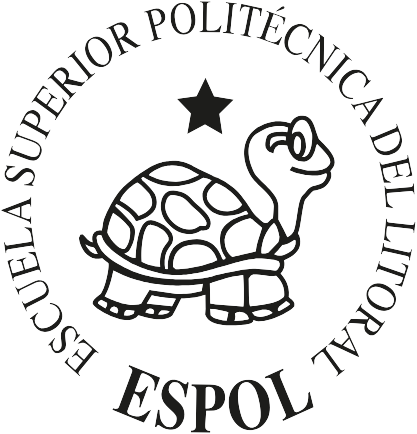 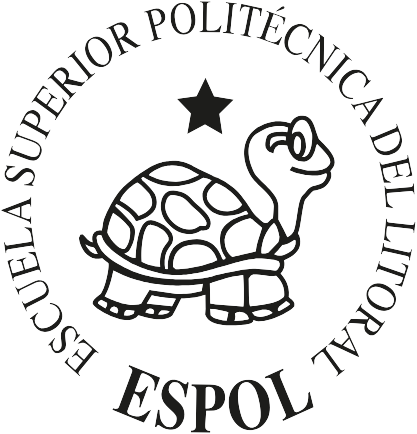 